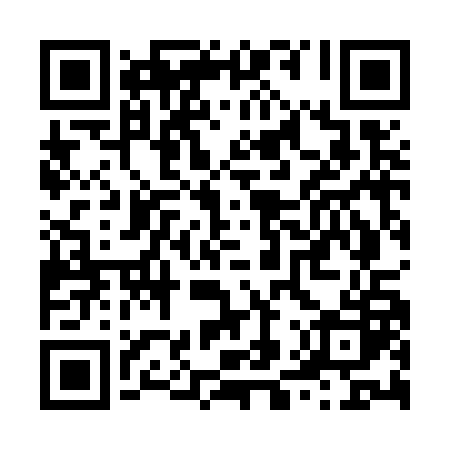 Prayer times for Alt Guthendorf, GermanyMon 1 Apr 2024 - Tue 30 Apr 2024High Latitude Method: Angle Based RulePrayer Calculation Method: Muslim World LeagueAsar Calculation Method: ShafiPrayer times provided by https://www.salahtimes.comDateDayFajrSunriseDhuhrAsrMaghribIsha1Mon4:336:421:144:467:479:472Tue4:306:391:134:477:499:493Wed4:276:371:134:487:509:524Thu4:246:341:134:497:529:555Fri4:206:321:124:507:549:576Sat4:176:291:124:517:5610:007Sun4:146:271:124:527:5810:038Mon4:106:241:124:538:0010:059Tue4:076:221:114:548:0210:0810Wed4:036:201:114:548:0410:1111Thu4:006:171:114:558:0510:1412Fri3:566:151:114:568:0710:1713Sat3:536:121:104:578:0910:2014Sun3:496:101:104:588:1110:2315Mon3:466:081:104:598:1310:2616Tue3:426:051:105:008:1510:2917Wed3:386:031:095:018:1710:3218Thu3:346:011:095:028:1910:3519Fri3:305:581:095:038:2010:3820Sat3:265:561:095:038:2210:4221Sun3:225:541:085:048:2410:4522Mon3:185:521:085:058:2610:4823Tue3:145:491:085:068:2810:5224Wed3:105:471:085:078:3010:5525Thu3:065:451:085:088:3210:5926Fri3:015:431:085:088:3411:0327Sat2:575:401:075:098:3511:0628Sun2:565:381:075:108:3711:1029Mon2:555:361:075:118:3911:1130Tue2:545:341:075:128:4111:12